Unit 2 Lesson 11: Usemos factores para encontrar fracciones equivalentesWU Cuál es diferente: Cuatro representaciones (Warm up)Student Task Statement¿Cuál es diferente?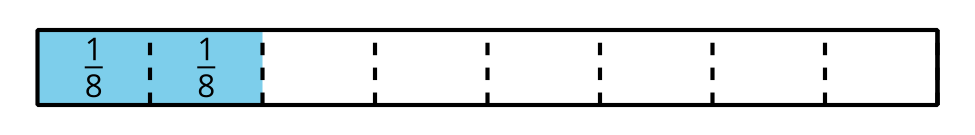 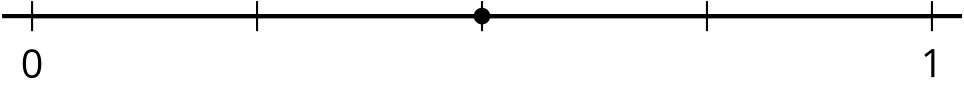 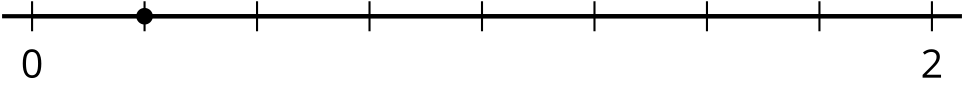 1 Al contrarioStudent Task StatementAndre dibujó una recta numérica y marcó un punto en ella. Escribe debajo del punto la fracción que corresponde.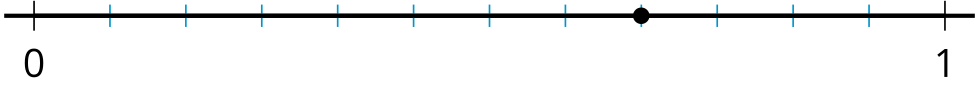 Para encontrar otras fracciones que corresponden al punto, Andre hizo otras rectas numéricas. Dibujó marcas más oscuras en algunas de las marcas que ya había. En cada recta numérica, escribe el número que corresponde debajo de las marcas más oscuras que hizo Andre.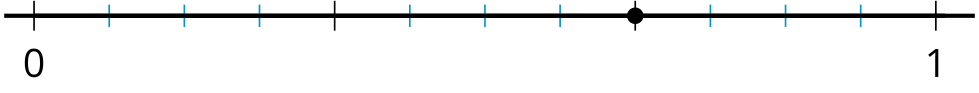 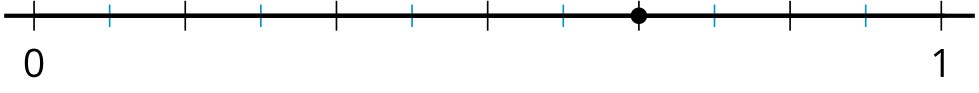 Kiran escribió las mismas fracciones para los puntos, pero usó una estrategia diferente, como se muestra a continuación. Analiza su razonamiento.¿Cómo crees que se relacionan las estrategias de Andre y Kiran?Intenta usar la estrategia de Kiran para encontrar una o más fracciones que sean equivalentes a  y .2 ¿Cómo las encontrarías?Student Task StatementEncuentra al menos dos fracciones que sean equivalentes a cada fracción. Muestra tu razonamiento.3 Clasificación de tarjetas: Fracciones por montones (Optional)Student Task StatementTu profesor te dará un grupo de tarjetas. Encuentra todos los grupos de fracciones equivalentes que puedas. Prepárate para explicar o mostrar tu razonamiento. Anota aquí los grupos de fracciones equivalentes.Anota aquí las fracciones que no tienen una fracción equivalente.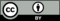 © CC BY 2021 Illustrative Mathematics®